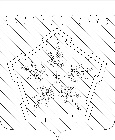 ПОСТАНОВЛЕНИЕАДМИНИСТРАЦИИ ОЛЬГИНСКОГО СЕЛЬСКОГО ПОСЕЛЕНИЯАБИНСКОГО РАЙОНАот 15.05.2023 г.                                                                                                       №  72х. ОльгинскийО внесении изменений в постановление администрации Ольгинского сельского поселения Абинского района от 7 октября 2022 г.№ 147                    «Об утверждении муниципальной программы «Развитие жилищно-коммунального хозяйства Ольгинского сельского поселения Абинского района» на 2023-2027 годы»В соответствии с Федеральным Законом от 6 октября 2003 года № 131-ФЗ «Об общих принципах организации местного самоуправления в Российской Федерации», уставом Ольгинского сельского поселения, администрация Ольгинского сельского поселения п о с т а н о в л я е т:1. Утвердить изменения в постановление администрации Ольгинского сельского поселения Абинского района от 7 октября 2022 г. № 147 «Об утверждении муниципальной программы «Развитие жилищно-коммунального хозяйства Ольгинского сельского поселения Абинского района» на 2023-2027 годы», согласно приложению, к настоящему постановлению.2. Общему отделу администрации Ольгинского сельского поселения Абинского района (Сущенко Е.А.) разместить настоящее постановление на официальном сайте органов местного самоуправления Ольгинского сельского поселения Абинский район в информационно-телекоммуникационной сети «Интернет».3. Финансовому отделу администрации Ольгинского сельского поселения Абинского района (Гикало О.Г.) разместить настоящее постановление в государственной автоматизированной системе «Управление».4. Постановление вступает в силу со дня его подписания.Глава Ольгинского сельского поселенияАбинского района                                                                            А.И. СкрынькоПриложениеУТВЕРЖДЕНЫпостановлением администрацииОльгинского сельского поселенияАбинского районаот 15.05.2023 г.№ 72ИЗМЕНЕНИЯвносимые в постановление администрации Ольгинского сельского поселения Абинского района от 7 октября 2022 г. № 147 «Об утверждении муниципальной программы «Развитие жилищно-коммунального хозяйства Ольгинского сельского поселения Абинского района» на 2023-2027 годы»1. В паспорте муниципальной программы строку «Объемы бюджетных ассигнований муниципальной программы» изложить в следующей редакции:2. Раздел 3 «Перечень отдельных мероприятий муниципальной программы» изложить в следующей редакции:3. Перечень отдельных мероприятий муниципальной программы3. Абзац первый Раздела 5 «Обоснование ресурсного обеспечения программы» изложить в следующей редакции:«Объем финансовых ресурсов, выделяемых на реализацию программы из бюджета Ольгинского сельского поселения Абинского района, составляет 2332,0 тыс. рублей, в том числе по годам:2023 год – 1332,0 тыс. рублей;2024 год – 0 тыс. рублей;2025 год – 0 тыс. рублей;2026 год – 500 тыс. рублей;2027 год – 500 тыс. рублей;».Глава Ольгинского сельского поселенияАбинского района                                                                              А.И. СкрынькоОбъемы бюджетных ассигнований муниципальной программы - объем финансирования подпрограммы из бюджета Ольгинского сельского поселения составляет 2332,0 тыс. рублей, в том числе по годам:2023 год – 1332,0 тыс. рублей2024 год – 0 тыс. рублей2025 год – 0 тыс. рублей2026 год – 500 тыс. рублей2027 год – 500 тыс. рублей»№пп/пНаименование мероприятияИсточники финансированияОбъем финансирования, всего(тыс. руб.)В том числе по годамВ том числе по годамВ том числе по годамВ том числе по годамВ том числе по годамНепосредственный результат реализации мероприятияМуниципальный заказчик мероприятия, ответственный за выполнение мероприятия, получатель субсидий, исполнительМуниципальный заказчик мероприятия, ответственный за выполнение мероприятия, получатель субсидий, исполнитель№пп/пНаименование мероприятияИсточники финансированияОбъем финансирования, всего(тыс. руб.)2023 год2024 год2025 год2026 год2027 год1234567891011111Техническое обслуживание распределительных газопроводов низкого давления и теплотрасс находящихся на территории Ольгинского сельского поселения Абинского районаВсего92032000300300Обеспечение устойчивого и качественного газоснабжения населенных пунктов Ольгинского   сельского поселенияОбеспечение устойчивого и качественного газоснабжения населенных пунктов Ольгинского   сельского поселенияАдминистрация Ольгинского сельского поселения1.1Техническое обслуживание распределительных газопроводов низкого давления и содержание теплотрассы находящихся на территории Ольгинского сельского поселения Абинского района - х.Ольгинский-2. х.Свободный, х.Ольгинский-1 ул.Степная, х.Багдасарово, х.Нечаевский, х.Ленинский)Местный бюджет92032000300300Обеспечение устойчивого и качественного газоснабжения населенных пунктов Ольгинского   сельского поселенияАдминистрация Ольгинского сельского поселенияАдминистрация Ольгинского сельского поселения2.Развитие водоснабжения населенных пунктов Ольгинского сельского поселения Абинского районаВсего1412,01012,000200200Обеспечение устойчивого и качественного водоснабжения населенных пунктов Ольгинского   сельского поселенияАдминистрация Ольгинского сельского поселенияАдминистрация Ольгинского сельского поселения2.1.Расходы на содержание водонапорных башен и артскважин расположенных на территории Ольгинского сельского поселенияМестный бюджет266,366,300100100Обеспечение устойчивого и качественного водоснабжения населенных пунктов Ольгинского   сельского поселенияАдминистрация Ольгинского сельского поселенияАдминистрация Ольгинского сельского поселения2.2Расходы по содержанию водопроводной сети расположенной на территории Ольгинского сельского поселенияместный бюджет829,4629,400100100Обеспечение устойчивого и качественного водоснабжения населенных пунктов Ольгинского   сельского поселенияАдминистрация Ольгинского сельского поселенияАдминистрация Ольгинского сельского поселения2.3.Расходы по ремонту водопроводных сетей и водонапорных башен на территории Ольгинского сельского поселенияместный бюджет316,3316,30000Обеспечение устойчивого и качественного водоснабжения населенных пунктов Ольгинского   сельского поселенияАдминистрация Ольгинского сельского поселенияАдминистрация Ольгинского сельского поселенияИтоговсего2332,01332,000500500местный бюджет2332,01332,000500500